Васильева Елена Станиславовна,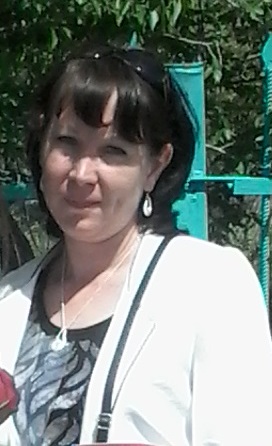  учитель русского языка и литературы,КГУ "Опорная школа (ресурсный центр) "Щербаковская общеобразовательная школа" акимата Нуринского района Карагандинской области
с. Кайнар, Нуринский район, Карагандинская областьИсследовательская деятельность учащихся на уроках и во внеурочное времяВведение в тему.Участники семинара образуют круг. Рассчитываются на 1-2, 1е номера образуют внутренний круг, 2е номера – внешний. Задание:Знакомятся с партнером, задавая и отвечая на следующие вопросы:Как вас зовут?Что вы знаете о своём имени?Почему вас так назвали, кто назвал?В какое время года вы родились?Возвращаются в общий круг. Передают друг другу игрушку, на слове «стоп», тот, у кого осталась игрушка, должен представить своего партнера, начиная со фразы:А знаете ли вы, что…Затем игрушка передается дальше до тех пор, пока все не будут представлены.Деление на группы: Участники, находясь в кругу, рассчитываются на 1-3, таким образом, разделяются на 3 группы. Усаживаются по местам.Задание 1:1 группа – записать и посчитать женские и мужские имена в аудитории, сделать выводы.2 группа – записать и посчитать возраст участников, сделать вывод.3 группа – записать и посчитать участников по времени года их рождения.Задание 2:Что вы знаете о своем имени?Выполните задание индивидуально. Если имена повторяются, можно объединиться в микрогруппы.??? чем вы сейчас занимались? (исследовали)Правильно, именно об этом мы сегодня и поговорим. Тема сегодняшнего занятия «Исследовательская деятельность учащихся на уроках  и во внеурочное время».Эпиграфом к занятию я взяла следующие слова:«Спорьте, заблуждайтесь, ошибайтесь, но ради бога, размышляйте, и хотя и криво, да сами».
                                                                                                          Философ Лессинг
 «РАССКАЖИ – И Я ЗАБУДУ, ПОКАЖИ – И Я ЗАПОМНЮ, ДАЙ ПОПРОБОВАТЬ – И Я ПОЙМУ» Китайская  пословицаЦель мастер-класса: трансляция опыта педагогической деятельности по развитию универсальных учебных действий посредством организации исследовательской деятельности.Задачи:- определить актуальность исследовательской деятельности;- представить технологии и методические приёмы организации исследовательской работы учащихся на уроке и во внеурочное время;- повысить профессиональную компетентность учителей по развитию исследовательских навыков учащихся в образовательном процессе.??? чего бы вы хотели достичь к концу нашего занятия? (ответы на стикерах, зачитывают 1 номера в микрогруппах)Итак, что же такое исследовательская деятельность? (работа с презентацией)Исследовательская деятельность обучающихся — деятельность учащихся, связанная с решением учащимися творческой, исследовательской задачи с заранее неизвестным решением и предполагающая наличие основных этапов:постановку проблемы,изучение теории, посвященной данной проблематике,подбор методик исследования и практическое овладение ими,сбор собственного материала, его анализ и обобщение,научный комментарий,собственные выводы.Любое исследование имеет подобную структуру. Такая цепочка является неотъемлемой принадлежностью исследовательской деятельности, нормой ее проведения.II. Теоретическая часть.1. Как организовать и провести урок-исследование. (Приложение 1, 2, 5)Группа №1Этапы научного исследования1.Постановка проблемы, формулирование темы, целей и задач исследования.2.Выдвижение гипотез.3.Планирование эксперимента, выбор методики.4.Проведение практической части исследования, регистрация качественных и количественных результатов.5. Анализ полученных результатов.6. Повторение эксперимента для достоверности.7. Формулировка выводов.8.Определение круга нерешённых вопросов.9. Оформление итогов исследования.Группа №2Этапы урока – исследованияактуализация знаний,мотивация,создание проблемной ситуации,постановка проблемы исследования,определение темы исследования,формулирование цели исследования,выдвижение гипотезы,проверка гипотезы (проведение эксперимента, лабораторной работы, чтение литературы, просмотр фрагментов учебных фильмов),интерпретация полученных данных,выводы по результатам исследовательской работы,применение новых знаний в учебной деятельности,подведение итогов урока, домашнее задание.2. Структура и логика исследовательской работы.  (Приложение 3)Группа №3Основные этапы исследовательской работы
Найти проблему – что надо изучать.Тема – как это назвать.Актуальность – почему эту проблему нужно изучать.Цель исследования – какой результат предполагается получить.Гипотеза – что не очевидно в объекте.Новизна – что нового обнаружено в ходе исследования.Задачи исследования – что делать – теоретически и экспериментально.Литературный обзор – что уже известно по этой проблеме.Методика исследования – как и что исследовали.Результаты исследования – собственные данные.Выводы – краткие ответы на поставленные задачи.Значимость – как влияют результаты на практику.Примеры исследовательской деятельности учащихся:(работа с презентацией)III. Практическая часть. При обучении детей технологии исследования в методической копилке учителя должен быть набор интересных игр для развития интеллектуального потенциала исследовательских способностей учащихся.Игра «Новый взгляд, или Старым сказкам - новые названия». Сказки придуманы, названия им даны. Но если посмотреть на происходящее в сказках другими глазами, то все можно увидеть в новом свете. Предложите участникам игры придумать новые названия любимым старым сказкам. Например, для сказки «Колобок»:«Сказка о том, как хитрой лисе удалось бесплатно попробовать говорящий десерт». «Приключения блудного сына». «Повествование о том, как притупление бдительности ведет к трагедии». «Сказка о бегстве из дома, веселом путешествии и его печальном завершении». 1 группа – «Волк и семеро козлят»2 группа – «Сказка о рыбаке и рыбке»3 группа – «Теремок»(тексты сказок на столах)Игра «Поиск темы». Исследовать можно все! Предлагается ученикам поискать темы для исследований в самых разных областях. Дети предлагают темы, а затем жюри или сами участники определяют самую интересную из них. Для начала учитель может сам предложить несколько тем. Эта игра подойдет как среднего звена, так и для старшеклассниковНапример: Воспитание детей («Снежная королева», «Золушка». Приставкин «Кукушата»). 1 группа «Трудные подростки» («Снежная королева», «Красная Шапочка»). 2 группа «Преступление и наказание в сказках» («Конек-горбунок», «Руслан и Людмила» и т.д.) 3 группа «Экономические проблемы героев сказок» («Муха-Цокотуха», «Золотой ключик» и др.). Дружба людей и животных («Иван-царевич и Серый волк», «Белый Бим, Черное ухо»). Превращение людей в животных и животных в людей (Ч.Айтматов «Плаха»).     «Музыка» Щербаковской школы1 группа – коридор начальной школы2 группа – фойе 1 этажа3 группа – 2 этаж.Задание: зафиксировать либо запомнить все услышанные вами звуки.Время выполнения: 5 минут.По возвращению участников каждая группа должна воспроизвести услышанную ими «музыку».Затем все группы одновременно воспроизводят «музыку» всей школы.IV. Заключение
В результате проведенного мастер - класса можно сделать следующие выводы:
1.Исследовательская технология является наиболее современным подходом к организации деятельности школьников.
2. Проектно-исследовательский метод может быть реализован в рамках урочной и внеурочной деятельности. Мы все боимся организовывать проект в рамках урока. Сегодня мы убедились, что это возможно. Имея четкий алгоритм, каждый учитель в силах осуществить проект.
V. Рефлексия.                                   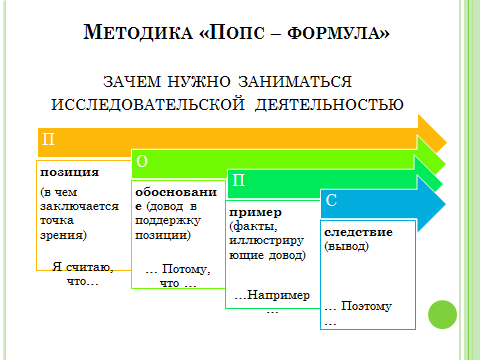 Вывод:«Люди, научившиеся… наблюдениям и опытам, приобретают способность сами ставить вопросы и получать на них фактические ответы, оказываясь на более высоком умственном и нравственном уровне в сравнении с теми, кто такой школы не прошел».